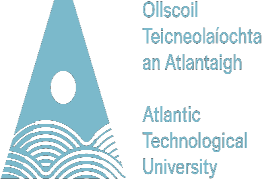 ATU Galway City, Wellpark CampusSchool of Design & Creative Arts Bachelor of Arts in Art (level 7&8) Portfolio Assessments 2024The School of Design & Creative Arts is committed to providing a dynamic student-centered, learning environment in creative arts. The Bachelor of Arts in Art (level 7&8) Programmes appeal to those seeking to explore and engage with the contemporary visual world in innovative and challenging ways. We invite applicants for the B.A in Art to submit an ePortfolio which indicates their interests as well as their passion for the Art.The Bachelor of Arts in Art (level 7&8) are unrestricted courses. As such late applications can be accepted after the 1st of February 2024. Submission Method: ePortfolios should be submitted online to sdca.galwaymayo@atu.ieFile Format: The ePortfolios should be in either PDF or PowerPoint format.Content:The ePortfolio should include a maximum of 20 examples of work. Examples can be 2D or 3D digital work, using high-quality photographic images of artwork in any medium.The examples should be laid out in clear chronological order. You can run the examples of your work and your statement of purpose into a single presentation file for us to view.Statement of Purpose:A typed Statement of Purpose is required, approximately 200 words in length. The Statement of Purpose should include your CAO number.More information on what to include in the Statement of Purpose see below.Submission Deadlines:The ePortfolios should be uploaded before the portfolio assessment deadlines, which are:1st March 2024 10th May 20243rd July 2024 (for change of mind/late applications).Make sure to adhere to these guidelines and deadlines when preparing and submitting your ePortfolio.Statement of Purpose - (approximately 200 words)The statement should focus on your specific plans and how the programme and faculty will help you meet these goals. Key themes might include:Reasons why you wish to study Art.Any experience you may have in the field of art.An exhibition, artist or artwork which may have influenced you.Ambitions related to a career in the field of art or a related field.ePortfolio Grading InformationPoints allocated for the ePortfolio are combined with the points from your Leaving Certificate (or equivalent).  The marking criteria is at a maximum of 600 points.  To be considered or the programme the applicant must achieve a minimum of 240 points. The marking criteria is as follows:Technical Skills25%Ideas and Concepts25%Ambition, Reflection and Scope25%Statement of Purpose25%